Approvato dall’Assemblea dei Sindaci in data 18.02.2016AVVISOBUONO SOCIALE A SOSTEGNO DELLA DISABILITA’ GRAVE E DELLA NON AUTOSUFFICIENZAL’Assemblea dei Sindaci del Distretto di Garlasco,  riunitasi in data 29.07.2016,  all’unanimità ha stabilito la riapertura dell’avviso per l’erogazione del Buono Sociale a sostegno della disabilità grave e della non autosufficienza dgr 2883/2014 e dgr 4249/2015 pertanto:le persone in situazione di disabilità grave e non autosufficienza residenti nei comuni facenti parte del Distretto di Garlasco in possesso dei requisiti sottoriportati,  per il tramite dell’ADS/Tutore e/o familiare, possono presentare domanda di buono sociale  a sostegno della disabilità grave e della non autosufficienza al Comune di residenza o direttamente all’Ufficio di Piano – con sede in Sannazzaro de’ Burgondi – Piazza Palestro, 1 – 2 piano – entro e non oltre il 15.10.2016Le Linee Guida e la modulistica possono essere richiesti al Comune di residenza o  all’Ufficio di Piano o scaricati direttamente dal sito internet istituzionale del Comune di residenza o dal sito internet istituzionale del Comune di Sannazzaro de’ Burgondi – Ente Capofila del Distretto di Garlasco: www.comune.sannazzarodeburgondi.pv.it nella sezione “In evidenza”.1) FINALITA’ DEL BUONO SOCIALE Il buono sociale a favore delle persone con disabilità grave compresi gli anziani “grandi vecchi” non autosufficienti è destinato ai soggetti di qualsiasi età, che evidenziano gravi limitazioni della capacità funzionale, che compromettono la loro autosufficienza e autonomia personale nelle attività della vita quotidiana, di relazione e sociale.Tale buono mensile è finalizzato a compensare le prestazioni di assistenza assicurate dal caregiver familiare (autosoddisfacimento) e/o per acquistare le prestazioni da assistente personale impiegato con regolare contratto.2) MODALITA’, TERMINI E REQUISITI PER  DOMANDE La domanda dovrà essere presentata su apposito stampato che dovrà essere  consegnato, completo della documentazione richiesta, direttamente all’Ufficio di Piano presso la sede municipale del Comune di Sannazzaro de’ Burgondi in Piazza Aldo Palestro, 1 – 2 piano – o presso il proprio Comune di residenza, entro il 15.10.2016. Farà fede la data di protocollo da parte dell’Ente che ha ricevuto la domanda. Eventuali domande che dovessero pervenire oltre il termine, non  saranno prese in considerazione.Per il ritiro del fac simile di domanda è possibile rivolgersi all’Ufficio di Piano o al proprio Comune di residenza è altresì possibile consultare i siti web istituzionali dei Comuni facenti parte del Distretto.Potranno inoltrare domanda persone di qualsiasi età in possesso dei seguenti requisiti:Invalidità 100% o indennità di frequenza riconosciute dalla competente commissione medica residenza nei comuni facenti parte del Distretto di Garlascoreddito ISEE non superiore a  € 15.000,00 ai sensi del DPCM 5.12.2013 n. 159 e s.m.i. “Regolamento concernente la revisione delle modalità di determinazione e i campi di applicazione dell’Indicatore della Situazione Economica Equivalente”;Tutti i requisiti sopra elencati devono essere posseduti alla data di presentazione della domanda.Possono presentare domanda di buono sociale mensile anche le persone che frequentano unità d’offerta semiresidenziali sociosanitarie e sociali3) VALUTAZIONE DELLE DOMANDEA seguito della verifica da parte dell’ di Piano del possesso dei requisiti sopraindicati, la domanda verrà trasmessa all’Assistente Sociale incaricata del caso la quale provvederà alla compilazione della scheda TRIAGE e sulla base delle risultanze della stessa potrà essere effettuata:1) valutazione sociale – condizione familiare, abitativa e ambientale – che emerge oltre che da una osservazione e un’analisi della situazione della persona e del suo contesto abituale di vita, anche dall’utilizzo di strumenti validati, utili a rilevare il grado di dipendenza nelle attività della vita quotidiana (ADL) e in quelle strumentali della vita quotidiana (IADL) 2) valutazione con modalità integrata tra Asl e Piano di Zona attraverso “valutazione multidimensionale” per assicurare una presa in carico globale della persona con problematiche socio-sanitarie sulla base di appositi protocolli operativi in cui sarà specificato l’apporto professionale da parte dell’ASL per la componente socio-sanitaria che affiancherà quella sociale dei Comuni.Dalla valutazione effettuata dovrà emergere una situazione di grave disabilità o non autosufficienza (dipendenza totale o severa almeno in una delle due scale di valutazione ADL / IADL ).4) CRITERI DI PRIORITA’ NELL’AMMISSIONEQualora il numero di domande fosse tale da non permettere il soddisfacimento di tutte le istanze presentate, in possesso dei requisiti richiesti, verrà formulata una graduatoria nella quale rientreranno sia i titolari di buono sociale ex DGR 2883/2014, sia i nuovi richiedenti,  sulla base dei seguenti criteri e relativi punteggi: 1) valore dell’attestazione ISEE 							max punti  10 ISEE da € 0,00 fino ad € 6.500,00				punti  10ISEE da € 6.500,01 fino ad € 8.000,00			punti    7ISEE da € 8.000,01 ad € 10.000,00				punti    4ISEE da € 10.000,01 ad € 15.000,00			punti    12) scheda triage: livelli rilevati							max punti 10  0  –   2							punti    0  3  -    5							punti    3  6  -    8							punti    5  9  -  11							punti    712  -  14							punti  103) scala di valutazione ADL							max punti 10dipendenza totale					punti  10dipendenza severa					punti    7dipendenza moderata					punti    4dipendenza lieve						punti    2autonomia						punti    04) scala di valutazione IADL							max punti 10dipendenza totale					punti  10dipendenza severa					punti    7dipendenza moderata					punti    4dipendenza lieve						punti    2autonomia						punti    0Qualora dovesse essere formulata apposita graduatoria,  in caso di parità di punteggio,  le domande verranno inserite in base al valore ISEE.In caso di ulteriore parità si seguirà il criterio dell’anteriorità della domanda.I titolari di buono sociale ex DGR 2883/2014, se in possesso dei requisiti previsti al punto 2), previa rivalutazione prevista al punto 3),  e previa valutazione sulla base dei criteri di priorità nell’ammissione previsti al punto 4) potranno beneficiare del buono in continuità a partire dal 01 gennaio 2016 solo se rientranti in graduatoria e compatibilmente con le risorse economiche disponibili.I buoni , per i nuovi richiedenti, se in possesso dei requisiti previsti al punto 2), previa valutazione prevista al punto 3),  e previa valutazione sulla base dei criteri di priorità nell’ammissione previsti al punto 4) verranno concessi dalla data di presentazione dell’istanza solo se rientranti in graduatoria e compatibilmente con le risorse economiche disponibili.5)  PRESA IN CARICOLa presa in carico da parte dell’Ambito avviene sempre sulla base di un Piano Individualizzato di Assistenza (PAI) che dovrà contenere quanto previsto all’Allegato B alla DGR 4249/2015.6) ENTITA’ DEL BUONO SOCIALEIn caso di prestazioni erogate da caregiver familiari l’importo mensile da erogare sarà pari ad € 300,00.In caso di prestazioni erogate da assistente familiare impiegato con regolare contratto l’importo mensile da erogare sarà pari ad €  400,00 In caso di prestazioni da caregiver familiari o erogate da assistente familiare impiegato con regolare contratto e contestuale frequenza di unità d’offerta semiresidenziale sociosanitaria o sociale, l’importo del buono sarà erogato nella misura di € 150,00. LE DOMANDE DOVRANNO ESSERE PRESENTATE ENTRO E NON OLTRE IL 15.10.2016 Per informazioni in merito al presente avviso è possibile contattare i Comuni dell’Ambito o l’Ufficio di Piano:Sig.ra Marinella Fassi - Responsabile del procedimento tel. 0382 – 995608 mail:  mfassi@comune.sannazzarodeburgondi.pv.itSig.ra Sara Del Castello – tel. 0382 – 995636mail: sdelcastello@comune.sannazzarodeburgondi.pv.it				Il Responsabile dell’Ufficio di Piano								   	           F.to Marinella FassiCOMUNE DI SANNAZZARO DE’ BURGONDIPROVINCIA DI PAVIACOMUNE DI SANNAZZARO DE’ BURGONDIPROVINCIA DI PAVIACOMUNE DI SANNAZZARO DE’ BURGONDIPROVINCIA DI PAVIACodice Fiscale  00409830189                         Via Cavour n° 18C.A.P.  27039Telefono 0382 – 995611 (centralino) Telefono 0382 – 995611 (centralino) Fax 0382-901264Mail – info@comune.sannazzarodeburgondi.pv.it Mail – info@comune.sannazzarodeburgondi.pv.it Gemellato con il Comune diPec – protocollo.comunesannazzarodeburgondi@pec.it Pec – protocollo.comunesannazzarodeburgondi@pec.it Szàzhalombatta (Ungheria)Sito Internet – www.comune.sannazzarodeburgondi.pv.it Sito Internet – www.comune.sannazzarodeburgondi.pv.it Struttura “Servizi alla Persona”Ambito Distrettuale di Garlascocostituito ex Legge 328/2000 fra i Comuni di:Garlasco, Borgo San Siro, Gropello Cairoli, Tromello, Dorno, Alagna,Pieve Albignola, Scaldasole, Valeggio, Ottobiano, San Giorgio Lomellina, Ferrera Erbognone, Sannazzaro de’ Burgondi, Mezzana Bigli, Galliavola, Lomello, Velezzo, Villa Biscossi, Pieve del Cairo, Mede, Semiana, Valle Lomellina, Gambarana, Suardi, Frascarolo, Sartirana, Breme.Struttura “Servizi alla Persona”Ambito Distrettuale di Garlascocostituito ex Legge 328/2000 fra i Comuni di:Garlasco, Borgo San Siro, Gropello Cairoli, Tromello, Dorno, Alagna,Pieve Albignola, Scaldasole, Valeggio, Ottobiano, San Giorgio Lomellina, Ferrera Erbognone, Sannazzaro de’ Burgondi, Mezzana Bigli, Galliavola, Lomello, Velezzo, Villa Biscossi, Pieve del Cairo, Mede, Semiana, Valle Lomellina, Gambarana, Suardi, Frascarolo, Sartirana, Breme.Struttura “Servizi alla Persona”Ambito Distrettuale di Garlascocostituito ex Legge 328/2000 fra i Comuni di:Garlasco, Borgo San Siro, Gropello Cairoli, Tromello, Dorno, Alagna,Pieve Albignola, Scaldasole, Valeggio, Ottobiano, San Giorgio Lomellina, Ferrera Erbognone, Sannazzaro de’ Burgondi, Mezzana Bigli, Galliavola, Lomello, Velezzo, Villa Biscossi, Pieve del Cairo, Mede, Semiana, Valle Lomellina, Gambarana, Suardi, Frascarolo, Sartirana, Breme.Struttura “Servizi alla Persona”Ambito Distrettuale di Garlascocostituito ex Legge 328/2000 fra i Comuni di:Garlasco, Borgo San Siro, Gropello Cairoli, Tromello, Dorno, Alagna,Pieve Albignola, Scaldasole, Valeggio, Ottobiano, San Giorgio Lomellina, Ferrera Erbognone, Sannazzaro de’ Burgondi, Mezzana Bigli, Galliavola, Lomello, Velezzo, Villa Biscossi, Pieve del Cairo, Mede, Semiana, Valle Lomellina, Gambarana, Suardi, Frascarolo, Sartirana, Breme.Struttura “Servizi alla Persona”Ambito Distrettuale di Garlascocostituito ex Legge 328/2000 fra i Comuni di:Garlasco, Borgo San Siro, Gropello Cairoli, Tromello, Dorno, Alagna,Pieve Albignola, Scaldasole, Valeggio, Ottobiano, San Giorgio Lomellina, Ferrera Erbognone, Sannazzaro de’ Burgondi, Mezzana Bigli, Galliavola, Lomello, Velezzo, Villa Biscossi, Pieve del Cairo, Mede, Semiana, Valle Lomellina, Gambarana, Suardi, Frascarolo, Sartirana, Breme.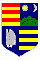 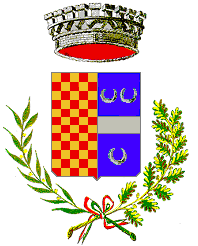 